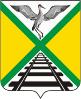  СОВЕТ МУНИЦИПАЛЬНОГО РАЙОНА                                                     «ЗАБАЙКАЛЬСКИЙ РАЙОН»VI - СОЗЫВАРЕШЕНИЕп.г.т.Забайкальск25 марта 2020 года                                                                                          № 347 О внесении изменений в решение Совета муниципального района «Забайкальский район» от 11 июля 2008 года № 230 «Об утверждении положения «О порядке выплаты денежной компенсации на санаторно-курортное лечение муниципальным служащим и лицам, замещающим муниципальные должности в органах местного самоуправления муниципального района «Забайкальский район»»          В связи с приведением нормативного правового акта в соответствие с действующим законодательством, в соответствии с частью 3 статьи 23 Федерального закона от 02 марта 2007 года № 25-ФЗ «О муниципальной службе в Российской Федерации», пунктом 3 статьи 10 Закона Забайкальского края № 108-ЗЗК «О муниципальной службе в Забайкальском крае», частью 7 статьи 33 Устава муниципального района «Забайкальский район» Забайкальского края, статьи 24 Устава муниципального района «Забайкальский район» Забайкальского края , Совет муниципального района «Забайкальский район» решил:	1. В решение Совета муниципального района «Забайкальский район от 11 июля 2008 года № 230 «Об утверждении Положения о порядке выплаты денежной компенсации на санаторно-курортное лечение муниципальным служащим и лицам, замещающим муниципальные должности в органах местного самоуправления муниципального района «Забайкальский район» внести изменения следующего содержания:	1.1. В преамбуле слова «пунктом 2 статьи 32.5 Устава муниципального района «Забайкальский район»» заменить словами «пунктом 3 статьи 10 Закона Забайкальского края № 108-ЗЗК «О муниципальной службе в Забайкальском крае», частью 7 статьи 33 Устава муниципального района «Забайкальский район», статьи 24 Устава муниципального района «Забайкальский район»».          2. Опубликовать (обнародовать) настоящее решение в порядке, установленном Уставом муниципального района «Забайкальский район» и разместить на официальном сайте муниципального района «Забайкальский район» в информационно-телекоммуникационной сети «Интернет» www.zabaikalskadm.ru          3. Настоящее решение вступает в силу на следующий день после официального опубликования (обнародования).Глава муниципального района     «Забайкальский район»                                                                          А.М. Эпов